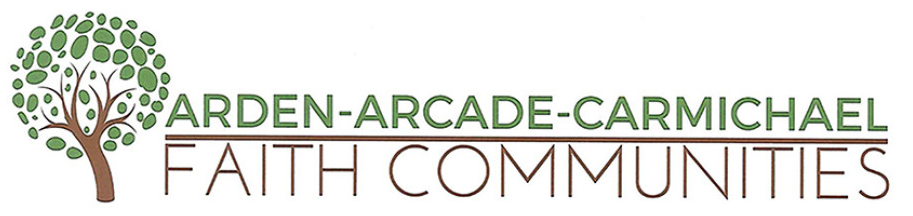 Street Sheet/Resource GuideServices concentrating on Arden-Arcade and CarmichaelUpdated: April 2024 For a Master List of Sacramento Area Social Services or to ask for help, dial 211 anytime, any day or visit https://www.211sacramento.org/211/An alternate number for 211 is 844-546-1464To revise or update information on this flyer please email carol@aacfc.usA printable copy of this brochure can be downloaded from the AACFC website at: http://www.aacfc.us/resourcesFood	2Shelter, and Camping and Parking	6Respite Centers	11Mental Health	12Hotlines:	12Alcohol and Drug Counseling	16Showers	17Jobs	19Clothing	19Health Care	20Legal Services	21Bus Passes	22Parenting	22Dental	22Hospice	23Outreach Organizations	23Warming/Cooling Centers	24FoodArcade Church *3927 Marconi Ave, Sacramento, CA 95821916-972-1617https://www.arcadechurchonline.com/info@arcadechurch.com2nd and 4th Tuesday of the month 8:30 - 11:00 AMCorner of Marconi & BecerraBridge Network- Slider Center/Max Baer Park
7851 35th Ave Sacramento, CA 95824916-244-1406 
info@bridge-network.orgFood Distributions - Every Friday 11 a.m.–3 p.m. (or until food is gone)CalFresh (Food Stamps) *2700 Fulton Avenue 1-800-560-0976https://www.getcalfresh.org/https://benefitscal.com/https://www.cdss.ca.gov/inforesources/calfresh8 AM – 4 PM Monday – FridayGovernment food assistance program; no street address required.For a list of restaurants that take Cal Fresh, see https://icaliforniafoodstamps.com/restaurants-that-accept-ebt-in-sacramento-countyCarmichael Adventist Community Services *
4694 Pasadena Ave, Sacramento, CA 95841-4540 
916-487-8684 Option 3https://carmsda.org/communityoffice@carmsda.org
Wednesdays 9 AM-11:30 Carmichael Presbyterian Church *
5645 Marconi Ave, Carmichael, CA 95608
Food closet: 916-483-9232 
https://www.carmichaelpres.org/ 
office@carmichaelpres.orgFood pick up  Thursdays from 6:00-7:15 PM (no advance call required). Reserved food is available Monday, Tuesday and Thursday:call between 10:00 AM - 12 noon on those days to reserve food;pick up the food 1:30PM - 2:00PM on those daysFirst United Methodist Church Midtown
2100 J Street, Sacramento, CA 95816
916-446-5025
https://firstumcsac.org/
admin2100@firstumcsac.orgHot meals available Monday 8:00 AM to 11:30 AM andthe last two Saturdays of the month, 8:00 AM to 11:30 AMLoaves and Fishes Services
1351 North C. St. Sacramento, CA 95811
916-446-0874 
https://sacloaves.orgLunch Monday-Friday from 11:30 AM-1:00 PM and Saturday and Sunday from 11:00 AM-12:30 PM. 
Presentation of the Blessed Virgin Mary Parish*
4123 Robertson Ave, Sacramento, CA 95821 
916-485-3482 
https://presentationparish.org/office@presentationparish.orgTuesday and Thursday 9:00-11:00 Distributed on the back side of the office building.River City Food Bank - Midtown
1800 28th Street Sacramento CA 95816916-446-2627 
https://rivercityfoodbank.org/ 
email@rivercityfoodbank.orgTuesdays and Thursdays 10:30 AM -1:30 PM River City Food Bank - The Center at St Matthew’s *
2300 Edison Ave., Sacramento, CA 95821916-446-2627
https://rivercityfoodbank.org/
email@rivercityfoodbank.org
Wednesday and Friday 10:30 AM - 1:30 PM
Saint Ignatius Loyola Parish *
3235 Arden Way Sacramento, CA 95825
916-482-9666 ext. 0 Monday - Saturday
https://www.stignatiussac.org/s/
Box dinners served 6:00 -7:00 PM on the last Wednesday of the month. Saint Marks United Methodist *
2391 St. Marks Way, Sacramento, 95864
916-483-7848
https://stmarksumc.com
Food Closet Tuesday & Saturday 10:00 AM-11:00  AM
Saint Vincent De Paul at Our Lady of Assumption *
5057 Cottage Way, Carmichael, CA 95608  (Cottage and Walnut) 
916-481-6352 
https://olaparish.net/st-vincent-de-paul-society-ola-conference
parish@olaparish.net
Tuesday and Thursday 10:00 AM - 12:00 noon Saint Vincent de Paul Saint John the Evangelist
5751 Locust Avenue, Carmichael, CA 95608 *
916-483-2161 or 916-483-8454 
https://sjecarmichael.org/
office@sjecarmichael.org
Wednesday 8 AM–10 AM. Walk up or drive through until food runs out.Saint Philomene Church *
2428 Bell St., Sacramento, CA 95825 
Church 916-481-6757; Food Closet 916-481-7113https://stphilomene.com/ 
Meals:  Tuesday 6:00 – 7:00 PMFood Closet: Mon – Tue 9:00 AM - 12:00 PMSaint Vincent de Paul Society Help Line *
P.O. Box 162487 Sacramento, CA 95816
916-572-7553
https://www.svdp-sacramento.org/ 
svdpsachelp@gmail.com
call Monday through Friday to be connected to a food source close by.

San Juan Unified Food Distribution *
3738 Walnut Avenue, Carmichael, CA 95608https://www.sanjuan.edu/resources/community-resourcesBack parking lot off of Gibbons Dr. Check online for distribution dates.
San Juan Central Food Closet *3700 Garfield Ave. in CarmichaelCentral Enrollment Center, Room 14 (916) 979-8878Monday through Friday (8:30 am - 2:00 pm)Closed on non-school days and holidays. Serves families who are in need of non-perishable food items.Sierra Arden Food Closet *
890 Morse Avenue, Sacramento, CA 95825 
916-483-1942
https://www.sierravistacc.org/food-closet
Mon, Wed, Thurs, Fri, 10-11:30 AM, Thursday 4 PM to 5:30 PMUnion Gospel Mission 
400 Bannon Street, Sacramento, CA 95811 
916-447-3268 
https://ugmsac.com/ 
info@ugmsac.com 
Dinner 7 nights/week.  Must attend chapel at 7:30 PM for 8:30 meal.Lunch Sunday.  Must attend 11:00 AM chapel for noon meal.Tuesday and Thursday 1:00PM - 2:00PM Food Boxes for families and seniors.  Call ahead for food boxes 916-447-3268 8 AM to 12 noon or 1:00 PM to 4:00 PMWoodside SDA Church *
3300 Eastern Ave., Sacramento, CA 95821 
916-482-6444 
office@woodsidesda.orghttp://woodsidesda.org/about/
2nd & 4th Saturday 2:00 PM - 4:00 PM
Shelter, and Camping and ParkingAudre’s Emporium of New Tomorrows (part of Waking the Village)
PO Box 160085, Sacramento, CA 95816
916-601-2979
http://www.wakingthevillage.org/home
admin@wakingthevillage.org
LGBTQ youth ages 18-21Fill out waitlist application on websiteCottage Housing: Quinn Cottages 
1500 North A Street Sacramento, CA 95811
916-492-9065 
https://cottagehousing.org/communities 
kniles@cottagehousing.org
For those homeless or in shelter more than a year with a documented disability, such as HIV/AIDS, mental health, or drug and alcohol abuse.Start process by calling 211 about Quinn cottages.  Speak to navigator and request a VISPDAT over the phone.  If approved, you will be placed in the queue.You must call 211 to apply.County of Sacramento Emergency Placement for Children and Teens3701 Branch Center Road Sacramento CA 95827 (office only)Call 916-875-3702 for referral to shelter.  Children and teens onlyFamily Promise of Sacramento
P.O. Box 1378 Sacramento, CA 95812
916-443-3107
https://www.familypromisesacramentoca.org/
marsha@sacfamilypromise.org
Motel rooms and tiny homes for families.  Call above number for intake Mon-Fri 8:00 AM to 2:00 PM.First Step Communities Shelter
1400 North A Street Bldg. A Sacramento, CA 95811 
916-822-4900
https://www.firststepcommunities.org/
Info@Firststepcommunities.org
Talk to an intake person at A Street or request shelter at Loaves & Fishes. 
Single men and women and youths.First Step Communities Safe Camping at Miller Park2701 Marina View Drive916-822-4900
www.firststepcommunities.orgCall 311 for pre-screeningFirst Step Communities Safe Parking
South Front Street, Sacramento, CA 95818916-822-4900
www.firststepcommunities.orgCall 311 for pre-screening Safe parking for unhoused peopleMy Sister's House
3053 Freeport Blvd., #120, Sacramento, CA 95818
916-428-3271http://www.my-sisters-house.org/
info@my-sisters-house.org
Shelter and transitional house for Asian and Pacific Islander women affected by domestic violence, human trafficking, and sexual assault.For access, call help line.Sacramento County Safe Parking site by City NetSpace for 30 cars at Watt Avenue and Winona WayCall 2-1-1 for access.Sacramento Covered *916-906-5214 Scott Young at syoung@sacramentocovered.orgDrop-in Hours for Arden-Arcade: Tuesday 10:00 AM to 12:00 PM at Arcade Library 2443 Marconi, Sacramento, CA 95821Drop-in Hours for Carmichael:Wednesdays 10 AM – 12 noon Carmichael Park 5750 Grant Avenue Carmichael, CA 95608at the picnic tables next to the tennis courtsSafe Ground Sacramento 
C St & 12th St, Sacramento, CA 95814
https://safegroundsac.org/
safegroundsacinfo@gmail.com
Safe camping for unhoused peopleSaint John’s Program for Real Change *
2443 Fair Oaks Blvd, #369 Sacramento, CA 95825-7684
916-453-1482 
https://saintjohnsprogram.org/
info@saintjohnsprogram.org
Residential program for women and their minor children. Each family enters a 12-18 months program which leads to employment and self-sufficiency.  Call for dates of intake orientation.
Salvation Army Center of Hope Shelter1200 North B Street, Sacramento, CA 95811916-442-0331https://sacramento.salvationarmy.org/sacramento_metro/center-of-hope-shelter/Potential clients should come to the shelter to be connected to resources.Shelter, Inc.
River District Area, Sacramento, CA 95814
916-827-7461
http://www.shelterinc.org/programs/shelter-sacramento.html
shelter@shelterinc.orgMust be referred after calling 211Tubman House (part of Waking the Village)
PO Box 160085 Sacramento, CA 95816
916-601-2979
http://www.wakingthevillage.org/home
admin@wakingthevillage.org
Shelter for transition age youth ages 18-24 and their children
Transitional living program parenting programSubmit waitlist application on the website.Union Gospel Mission 
400 Bannon Street, Sacramento, CA 95811 
916-447-3268 
https://ugmsac.com/
info@ugmsac.com
Shelter for men. Sign-ups are nightly at 5:30 PM and are conducted on a “First come / first serve” basis. Newcomers are given priority.  Must have photo ID and TB card (available at Loaves & Fishes).Village Shelter (part of Waking the Village)
PO Box 160085 Sacramento, CA 95816
916-601-2979
http://www.wakingthevillage.org/home
admin@wakingthevillage.org
Services for pregnant women and those transitioning to parenthood (18-24 year olds)90 day shelter  Submit waitlist application on website  or call 2-1-1VOA Family Shelter 
River District Area, Sacramento, CA 95814Administrative Offices: 3434 Marconi Avenue Sacramento, CA 95821
916-265-3400
https://www.voa-ncnn.org/family-shelterRegister at: https://vhaservices.saccounty.net/efsinfo@voa-ncnn.orgCall 2-1-1 for referralVOA Meadowview Navigation Center
2700 Meadowview Road, Sacramento, CA 95832
916 917-3202
https://www.voa-ncnn.org/meadowviewinfo@voa-ncnn.org Shelter for women.  Call 2-1-1 for referral.VOA Sacramento Senior Safe House *
3434 Marconi Avenue Sacramento, CA 95821 (mailing address only)
916-874-9377
https://www.voa-ncnn.org/northern-california-emergency-shelterinfo@voa-ncnn.org Must be referred by Adult Protective Services at 916-874-9377 or call 2-1-1 for referralWaking the Village
PO Box 160085 Sacramento, CA 95816
916-601-2979
http://www.wakingthevillage.org/homeadmin@wakingthevillage.orgServes:LGBT youth 18-21 single/couple/familiesYoung parents between 18 and 24Waking the Village Prevention and InterventionPO Box 160085 Sacramento, CA 95816916-525-5965http://www.wakingthevillage.org/prevention-and-interventionHelp for those ages 12 to 24 experiencing housing instability or homelessnessWEAVE, Inc.
1900 K Street, Sacramento, CA 95811
916-448-2321 Crisis Line 916-920-2952
https://www.weaveinc.org/info@weaveinc.orgServes victims of domestic violence, sexual assault, and sex trafficking.X Street Navigation Center and Shelter (SHRA)2970 X Street Sacramento, CA 95817916-265-3400https://www.voa-ncnn.org/northern-california-emergency-shelterhiquestions@shra.orgFor information, call above number; for referral call 2-1-1Respite CentersCarmichael HART Respite Center at Carmichael Presbyterian *5645 Marconi Ave, Carmichael, CA 95608https://carmichaelhart.org/programs/auto-draft/scott@carmichaelhart.orgSaturdays 10:00 AM to 2:00 PMCarmichael HART Respite Center at Crossroads Church *7100 Fair Oaks Blvd, Carmichael Hot meals, restrooms, showers, rest, medical consultations, and access to the Homeless Outreach NavigatorWednesdays 9:00 AM – 1:00 PMFirst United Methodist Church Midtown
2100 J Street, Sacramento, CA 95816
916-446-5025
https://firstumcsac.org/
admin2100@firstumcsac.orgRespite, hot meals and showers available Monday 9:00 AM to 11:00 AM and the last two Saturdays of the month, 8:00 AM to 11:30 AMOpen Doors Community Center 3901 Madison Avenue #65 Sacramento, CA 95660916-670-3155Community Center with food, clothing, break roomOpen Monday – Friday 8:00 AM to 1:00 PMLoaves and Fishes Friendship Park1321 North C Street at 12th Street, Sacramento, CA 95814916-443-7378 https://sacloaves.orgServes adults. Breakfast, coffee, restrooms, showers, laundry, survival items, clothing, haircut vouchers. Open 7AM - 2PM Mon-Fri.  Closed weekends and holidays.Loaves and Fishes Mary House1351 North C Street, Sacramento, CA 95811916-446-4961https://www.sacloaves.org/programs/maryhouseDaytime hospitality shelter for unhoused women and childrenIntake Mon, Tue, Thu, Fri., 8 AM - 2 PM; Wed 8 AM - noonClosed weekends and holidays.Sacramento 24 Hour Outreach and Engagement Center *3615 Auburn Blvd.916-940-7180Respite Center open 23 hours per dayFor entry, come between 1:00 PM and 5:00 PM for an interview or If you are in City District 2, you can call 2-1-1 for a referral Cooling and Warming Center 8 PM to 8 AM The Ripple Effect Respite CenterNorth Highlands916-891-0211therippleeffect@achurchforall.orghttps://www.facebook.com/therippleeffectministryCall Mon-Thurs for a ride.Peer run, meals, clothing, shoes and a computer room available.Midtown HART Respite CentersMondays 8:00 AM – 11:30 AM at First United Methodist Church2100 J Street, Sacramento, CATuesdays 9:30 AM – 12:30 PM at St. John’s Lutheran Church1701 L Street, Sacramento, CA 95811Wednesdays 9:00 AM – 11:00 AM at Westminster Presbyterian1300 N Street, Sacramento, CAFridays 9:30 AM – 12:30 PM at Trinity Cathedral2620 Capitol Avenue, Sacramento 95816https://www.hartstogether.org/midtown-hart-respite-centerSacMidtownHART@gmail.comCoffee and light snacks, bathrooms, clothing and donated items. Mental HealthHotlines:24/7 National Suicide and Mental Health Crisis Hotline: Call or text 988  OR 800-273-8255Sacramento County 24 hour crisis line: 888-881-4881The Source – 24 hours for youth up to age 26 and caregivers916-SUPPORT (787-7678) Wellspace Health 24 Hour Suicide Prevention Crisis Line – 916-368-3111 or 1-800-273-TALK (8255)Mental Health Services Support Lines:Sacramento County ACCESS Team – Mental Health 916-875-1055County Community Support Team (916) 874-6015 Mon – Fri  8:00 AM – 5:00 PM Seniors (aged 60+) – Call Adult Protective Services (916) 874-9377Veterans: CalVet – (800) 952-5626Treatment Centers :Hope Cooperative CORE Howe *Temporary Site: 3727 Marconi, Sacramento, CA 95821Future Site: 650 Howe Ave Bldg. 300, Sacramento, CA 95825916-485-6500Short term mental health therapy and groups, long term options; job assistance, help with social security, computer use, etc. for mental health clients.  Must call 916-875-1055 (County Adult Access line) for referral. Clients with no insurance or Medi-Cal only.Hope Cooperative CORE Marconi *3737 Marconi Ave, Sacramento, CA 95821Phone: 916-480-1801Short term mental health therapy and groups, long term options; job assistance, help with social security, computer use, etc. for mental health clients.  Must call 916-875-1055 (County Adult Access line) for referral. Clients with no insurance or Medi-Cal only.HOPE Cooperative Mental Health Crisis Center 916-737-RESPITE (916-737-7483)  24/7 for ages 18 and up.  Assists those in a mental health crisis.Call for more details.National Alliance on Mental Illness7230 S. Land Park Dr. Suite 111, Sacramento, CA 95831Helpline 916-890-5467https://NAMISacramento.orgNational Psychiatric Care and Rehabilitation Services (NPCRS)1532 Rosalind Street, Sacramento, 95838(408) 568-9834Dual diagnosis, mental health and drug diagnoses. Residential program accessed by referral.  Does not take Medicare or Medi-Cal, but takes  Kaiser, Magellan, Blue Cross, Blue Shield, Aetna, Healthnet, Sutter and others.Sacramento County Dept. of Health Services, Division of Behavioral Health – Homeless Encampment and Response Team (HEART)*916-975-1720 BHS_HEARTreferrals@saccounty.govHEART reaches out to encampments provides direct referrals to Mental Health and/or Substance Use Prevention & Treatment services for Unhoused individuals.Need to include:Information from referring party- Name & Contact information PLUS individual seeking services: First & Last Name, Birthdate, Location, & contact information if known.     Sacramento County Turning Point Mental Health Urgent Care Clinic 
2130 Stockton Blvd Bldg. 300 Sacramento, CA 95817
916-520-2460
http://www.tpcp.org/programs/urgent-care
hhs-bhs@saccounty.net
24 hours.  Walk-in clinic for mental health and substance abuse crisis.  Run by Turning Point on contract for the County.  Takes Medi-Cal.Sacramento County Community Support Team *Community based non-urgent mental health screenings, supports, and linkage to resources for any individual. Call (916) 874-6015. Sacramento Crisis Residential Program Phone: 916-262-8598https://www.tpcp.org/program/crisis-res/Mental health Crisis residential centerMust be referred by a hospital, primary care physician, psychiatry professional or mental health provider.  If these are not available, you can visit the Sacramento County Turning Point Mental Health Urgent Care Clinic for a referral.
Turning Point Community Outreach CORE Rosin3810 Rosin Court, Suite 170, Sacramento, CA 95834Phone: 916-567-4222Outpatient behavioral health services for adults (18+) with a qualifying diagnosis, Short term mental health therapy and groups, long term options; job assistance, help with social security, computer use, etc. for mental health clients.  Must call 916-875-1055 (County Adult Access line) for referral. Clients with no insurance or Medi-Cal only.Turning Point Community Outreach CORE Madison3628 Madison Ave, Suites 6, 7, and 10 North Highlands, CA 95660916-388-3231https://www.tpcp.org/program/core/Outpatient behavioral health services for adults (18+) with a qualifying diagnosis. Short term mental health therapy and groups, long term options; job assistance, help with social security, computer use, etc. for mental health clients.  Must call 916-875-1055 (County Adult Access line) for referral. Clients with no insurance or Medi-Cal only.Psychiatric Hospitals:Sacramento County Mental Health Treatment Center (SMHTC)2150 Stockton Blvd., Sacramento, CA 95817(916) 875-1000Usually take referrals from emergency rooms.Heritage Oaks Hospital *4250 Auburn Blvd., Sacramento, CA 95841(916) 489-3336Sacramento Behavioral Health Care Hospital 1400 Expo Parkway, Sacramento, CA 95815877-978-4242 or 916-437-6400Alcohol and Drug CounselingAlcoholics Anonymous Central California Fellowship9960 Business Park Drive, Suite 110 Sacramento, CA 95827
Office: 916-454-1771  Hotline: 916-454-1100
https://aasacramento.org/
officeassistant@aasacramento.orgGo to website and click on “Meetings” to find a walk-in meeting.Associated Prison Ministries of California *
2730 Arden Way Suite 134, Sacramento, CA 95825
916-581-0021
https://apmoc1.wixsite.com/website
apmoc1@juno.com
Monday, Wednesday, and Friday 10:00 AM - 1:00 PM
Serves those previously incarceratedSacramento County Turning Point Mental Health Urgent Care Clinic
2130 Stockton Blvd Bldg. 300 Sacramento, CA 95817
916-520-2460
http://www.tpcp.org/programs/urgent-care
hhs-bhs@saccounty.netMon - Fri 10:00 AM – 10:00 PM Sat, Sun & Holidays 10:00 AM – 6:00 PM
24 hours.  Walk-in clinic for mental health and substance abuse crisis.  Run by Turning Point on contract for the County.  Takes Medi-Cal.Harm Reduction Services
2800 Stockton Blvd. Sacramento, CA 95817
916-456-4849
https://hrssac.wordpress.com/contact-us/hrssacramento@gmail.comProvides drug treatment navigation, STI/HIV/HCV testing (the full medical clinic is only on Saturdays) and a syringe service program.Narcotics Anonymous *
PO Box 9999, Van Nuys, California USA 91409 
Telephone 818-773-9999
https://www.na.org/meetingsearch/To find a walk-in group, go to website and search for nearest meetingSacramento County Dept. of Health Services, Division of Behavioral Health – Homeless Encampment and Response Team (HEART)*916-975-1720 BHS_HEARTreferrals@saccounty.govHEART provides direct referrals to Mental Health and/or Substance Use Prevention & Treatment services for Unhoused individuals.Saint John’s Program for Real Change *
2443 Fair Oaks Blvd, #369 Sacramento, CA 95825 
916-453-1482 
https://saintjohnsprogram.org/
info@saintjohnsprogram.org
Residential program for women and their minor children. Each family enters a 12-18 months program which leads to employment and self-sufficiency.  Call for dates of intake orientation.
Union Gospel Mission Men’s New Life Program
400 Bannon Street, Sacramento, CA 95811 
916-447-3268 
https://ugmsac.com/rehab-program/
info@ugmsac.comApply in person. Mon–Thurs 10:00AM–11:00AM & 1:00 PM–2:00PMShowersCarmichael HART Respite Center at Carmichael Presbyterian *
5645 Marconi Ave, Carmichael, CA 95608 
https://carmichaelhart.org/programs/auto-draft/
scott@carmichaelhart.orgShowers Saturdays 9:00 AM to 1:00 PM
First United Methodist Church Midtown
2100 J Street, Sacramento, CA 95816
916-446-5025
https://firstumcsac.org/
admin2100@firstumcsac.orgShowers available Monday 8:00 AM to 11:30 AM andthe last two Saturdays of the month, 8:00 AM to 11:30 AMLoaves & Fishes (Maryhouse Daytime Shelter) 
1321 North C Street Sacramento, CA 95811 
916-446-4961 
https://sacloaves.org/maryhouse
Mon - Fri 7:00 AM – 2:00 PMServes women and children only
Loaves and Fishes Friendship Park1351 North C. St. Sacramento, CA 95811
916-446-0874 
https://sacloaves.orgMon – Fri 7:00 AM – 2:00 PMShowers for menSacramento LGBT Community Center2012 K Street Sacramento CA 95811916-442-0185https://saccenter.orginfo@saccenter.orgShowers for youth 13-24 years old. Union Gospel Mission 
400 Bannon Street, Sacramento, CA 95811 
916-447-3268 
https://ugmsac.com/
info@ugmsac.com
Showers for men are available Monday – Thursday, 9 AM – 11 AM; 1 PM – 2:45 PM, Friday – Saturday, 9 AM – 11 AMLaundryCity Church of Sacramento
3860 4th Avenue, Sacramento, CA 95817
916-468-4545 
https://citychurchsac.org/info@citychurchsac.org Partners with Stockridge Launderland, 5402 Stockton Blvd.God’s Helping Hands Laundry Day *At Launderland: 3100 Fulton Avenue 3rd Saturday of every month 9 – 11 AM2 loads free laundry wash and dry.  Soap provided.http://www.aacfc.usJobsSaint John’s Program for Real Change *
2443 Fair Oaks Blvd., #369 Sacramento, CA 95825 
916-453-1482 
https://saintjohnsprogram.org/
info@saintjohnsprogram.org
Residential program for women and their minor children. Each family enters a 12-18 months program which leads to employment and self-sufficiency.  Call for dates of intake orientation.
Deseret IndustriesJobs in canning or thrift store work3000 Auburn BlvdFor info, Call 916-482-1480ClothingNote: Many thrift stores will give away clothing and camping items to those who say they are without means to pay.Daughters of Zion6489 47th Street, Sacramento, CA 95823 
916-422-3875
https://www.dozenterpryz.org/info@dozenterpryz.orgWednesday: 4:30 PM – 6:30 PMUnion Gospel Mission 
400 Bannon Street, Sacramento, CA 95811 
916-447-3268 
https://ugmsac.com/
info@ugmsac.com
Men’s Clothing Room available Monday – Thursday, 9 AM – 11 AM and 1 PM – 2:45 PM, Friday – Saturday, 9 AM – 11 AM  Women’s Clothing Closet open Thursdays at 9 AM – 12 AM with ½ hour Bible study at 9 AM.Health CareElica Health Centers - Arden Arcade *2400 Glendale Lane, Sacramento, CA 95825916-454-2345https://www.elicahealth.orgcommunications@elicahealth.orgOpen 8:00 AM to 12:00 PM and 1:00 to 5:00 PM, Mon – FriELICA Health on Wheels Health Centers *916-454-2345www.elicahealth.org/mobile-medicinecommunications@elicahealth.orgVisit website for dates and locations of Health on Wheels busses.One Community Health Arden-Arcade Campus*
1442 Ethan Way Suite 100, Sacramento, CA 95825 
916-443-3299
https://onecommunityhealth.com/Medical and dental clinicSaint Marks UMC *
2391 St. Marks Way, Sacramento, 95864
916-483-7848
https://stmarksumc.comSupplies durable medical equipment by appointment Tues – Thurs, 9:00 AM – 1:00 PMSalvation Army Willow Clinic
N. 16th & N. B St., Sacramento, CA 95811
916-572-4502
http://www.willowclinic.org/info@willowclinic.orgTelemedicine and phone appointments for refills onlyVOA Open Arms Shelter for AIDS patients * 
3434 Marconi Avenue Sacramento, CA 95821 (mailing address only)
916-265-3400
https://www.voa-ncnn.org/open-arms info@voa-ncnn.orgCall 2-1-1 for referralWellSpace Health Arden-Arcade Immediate Care Center *2433 Marconi Ave, Sacramento, CA 95821(916) 313-8433 https://www.wellspacehealth.org/location/arden-arcade-community-health-centerinfo@wellspacehealth.orgImmediate Care Sun-Sat 8:00 AM to 8:00 PMAppointments 8 AM to 4:30 PMImmediate Care hours 8:00 AM-8:00 PM 7 days a week. Accepts Medi-Cal or self payLegal ServicesDisability Action Advocates *
No local office; services are delivered by phone.
916-756-4007 or 888-421-8705
https://www.sacramentosocialsecuritydisability.com/Legal advocates for Social Security DisabilityLegal Services of Northern California
515 12th Street Sacramento, CA 95814
916-551-2150
https://lsnc.net/Legal advocates
Monday through Friday, 8:30 AM to 12 PM, 1 PM to 5 PMOnly phone calls – no walk-ins at this time.  Call as early as possible.Tenant-landlord and public benefit matters onlyBus PassesNext Move Homeless ServicesFrancis House Center1422 C Street, Sacramento, CA 95814916-443-2646francishouse@nextmovesacramento.orgHours of operation:Monday, Tuesday, Thursday, and Friday9:00 AM-12:00 PM and 1:00-3:00 PMOne bus pass per week for scheduled appointments.ParentingSacramento Children's Home Crisis Nursery *
4533 Pasadena Avenue Sacramento, CA 95821
916-679-3600
https://www.kidshome.org/what-we-do/crisis-nursery-program/
Emergency child care facility. Serves homeless parents of newborns through 5 years old.  
DentalElica Health Centers - Arden Arcade *1750 Wright Street, Suite A, Sacramento, CA 95825916-454-2345https://www.elicahealth.orgcommunications@elicahealth.orgOne Community Health Arden-Arcade Campus*
1442 Ethan Way Suite 100, Sacramento, CA 95825 
916-443-3299
https://onecommunityhealth.com/Medical and dental clinicHospiceJoshua’s House 
3630 Larchwood Drive, Sacramento, CA 95834916-502-0946https://joshuashousehospice.org/about/m.fitzwater@thehcri.orgOpening Summer 2024Serves homeless, terminally ill men and women discharged from Sutter, UC Davis, Dignity and Kaiser.Outreach OrganizationsMercy Pedalers2419 L Street #6, Sacramento, CA 95816(916) 879-5581https://mercypedalers.com/LMFernandez@sistersofmercy.orgArden Arcade HART (Homeless Assistance Resource Team) *2300 Edison Avenue, Sacramento, CA.info@ardenarcadeHART.comProvides street outreach, food, water, hygiene kits and other resources in Arden Arcade area.Carmichael HART (Homeless Assistance Resource Team) *P.O. Box 1822, Carmichael, CA 95609carmichaelHART.orgProvides street outreach, food, water, hygiene kits, showers, and other resources in the Carmichael area. Sacramento County Dept. of Health Services, Division of Behavioral Health – Homeless Encampment and Response Team (HEART) *
916-975-1720 
BHS_HEARTreferrals@saccounty.gov
HEART reaches out to encampments and provides direct referrals to Mental Health and/or Substance Use Prevention & Treatment services for unhoused individuals.
You'll need to include: 
Information from referring party–Name & Contact information 
PLUS individual seeking services: First & Last Name, Birthdate, Location, & contact information if known. Warming/Cooling CentersDuring Excessive Temperature Emergencies, Warming and Cooling Centers below are open when an emergency is declared.  Sac RT Metro busses will give you a ride to these locations for free.  Call 211 for more information.Arden-Dimick Library *891 Watt Ave, Sacramento, California 9586410 AM - 6 PM Tuesday through SaturdayCarmichael Library *5605 Marconi Ave, Carmichael, California 9560810 AM - 6 PM Tuesday through SaturdayUnion Gospel Mission400 Bannon Street, Sacramento, CA 95811(916) 447-3268etrussell@ugmsac.comWarming center open to all 10 PM – 6 AM